MINCKS GROUP OF SCHOOLSCHEMISTRY PAPER 1TERM 2 SEPTEMBER 2022					Marking Scheme1(a)  When air hole is completely/fully closed.(b)    C4H10 (g) + 4O2 (g)        C(s) + 3CO(g) + 5H2O(l) /(g)			OrC4H10 (g) + 3O2(g)           C(s)+CO2(g) + 5H2O(l)/ (g)(c)			Or  Slip a piece of paper across the middle point of   the flame.  Several times.  Remove and observe    ½   The central part remains unburnt while other part   burns.		½ Accept wooden splint2(a) Metallic bond(b)  Group  I  (1mrk) Each action contains one electron in the outermost   energy level (1mrk)3 (a) (i) Alpha (a)         (b) Betta  (-Ie)  (b) Cancer treatment       - Detecting cracks in metals       - Carbon dating of plants and animals 4(a) Black Precipitate  (b) Pb2+(aq)+ S2-(aq)             Pbs(s)5 (a) Anhydrous calcium chloride    (b) Black CuO changes to brown solid(c) Hydrogen reduces CuO to copper metal which is brown     Colorless liquid forms on the cooler parts of the    combustion tube.6(a)	        ΔH  AB(g)(b) N2H4 + O2 (g)           N2(g)+ 2H2 O(l)   Bond Breaking		Bond Formation   4x 388 = 1552		1x944= 944   1x163			4x464= 1856   1x 496=496		  	   _____		_____		    	      -2800 kJ		+2211 kJΔH = -589kJ7(a) A   - chlorine        B – Hydrogen(b) H2(g) + Cl2(g)            2HCl(g)(c) To increase surface area for dissolution of hydrogen      Chloride gas in water. No present sucking back.8(a) S, Hydrogen, V, T  (b) T(s) + V2+ (aq)                V(s)+ T2+(aq)9 Crush the tablet with mortex and pistle ½, add water stir  To dissolve ½, add the universal indicator ½ , match the  Color with that of PH chart ½, determine the PH 1mrk.10 (a) Ca2+(aq) + 2e-                Cu(s)     (b) 63.5g of Cu                 (96500x2)C          Thus 1.184g Cu = 1.184g  x 193000					    63.5					= 3598.66          Quantity = It        3598.66		2t = 3598.6			2		= 1799. 3 Sec						=30 sec11(a) C(s) + H2 O(g)            CO(g) + H2(g)(b) Reducing agent      Together with oxygen is used as fuel 12(a)  (b) Wash the blue spot in the chromatogram with plenty     of water ½     Evaporate the water to obtain the dye  ½ (c) Ethanol/ Propanol13(a) Source of heat (b) The solid Pb Br2 melts to form Pb2+ and Br – ½ These mobile ions ½ conducts electric current ½ Then Bulb lights ½  14 Mass of KClo3 = 16.86 – 15.86 = 1g ½      Mass of water = 26.86 – 16.86 = 10g ½      1g of KClO3 saturates 10g of water at 30oC ½ X(g) of K ClO3 saturates 60g of water at 300C = 60x1 = 6g ½ 							    10Mas of saturated solution = 6+ 60				= 66g 15(a) (i)  2, 2 – dimethyl propane          (ii) Pent – 2 – yne    (b) Add acidified KMnO4 solution to both separatelyCH3C = CCH2  CH3 will change purple acidified KMnO4 Colourless. CH3 (CH2)2  CH3 doesn’t ½ 16 (a)  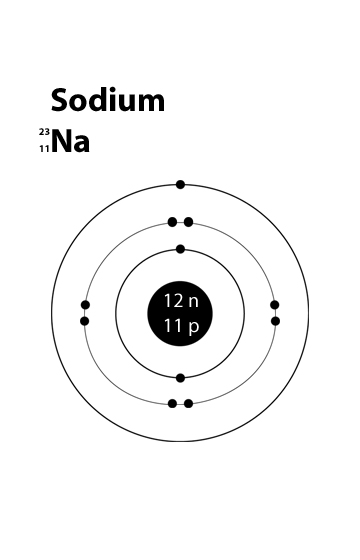 11P 			½ 12N 			½ 3 energy levels 	½11 electrons  	½ (b) 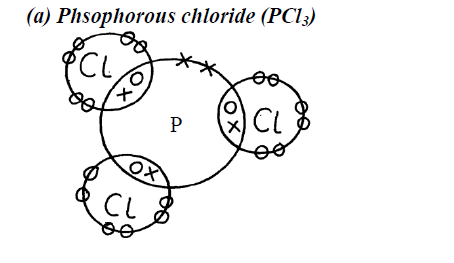 17 (a) When gases react they do so in volumes which bearsSimple whole number ratio to one another and to theVolume of products if gaseous when temperature and pleasure remains constant			1mrk(b) Cx Hy + O2(g)		CO(g) + H2 O(g)	15		45		30		30	15		15		15		15	1		3		2		2C Hy + 3O2 		2CO2(g) + 2H2 O(g)        Cx Hy = C2 H4					½ 18 (a) -92.4 = -46.2kJmol-1  penalize ½ for missing sign or	    2                             wrong units(b(i) Lowers the yield ½ forward reaction is exothermic/Backward reaction is endothermic ½ 		                       Penalize for backward reaction is favoured(ii) No effect ½ catalysts have no effect on the position of Equilibrium.  ½ 19(i) 4Fe(s) + 3O2(g) + NH2 O		2Fe2 O3.NH2 O    (ii) 6th day ½, volume of air remains constant ½  (iii) % of oxygen gas = 2000 – 1600 x100 				½     2000						=20% 			½20 (i) 2. 8. 3         2. 8. 6   (ii) P2Q321 (i) Ethyl propanoate   (ii) Ester/ Alky/alkanoate   (iii) H		H   H	C		C	OH	1/2	H		H	Ethanol        ½22 Gas m is lighter than air hence creating low pressure, water will rise to occupy space left as gas m escapes to the atmosphere. Gas N is denser than air so air enter the porus pot hence increasing the pressure hence pushing water down.1mrk23 (a) Nitric acid is a strong oxidizing agent and attacks rubber corks and rubber tubes.    (b) Contain dissolved nitrogen (IV) oxide which reacts from decomposition of nitric (V) acid24 Heat copper metal in air to form copper (II) oxide, 1mrk,React excess copper (II) oxide with dilute H2 SO4(aq) to obtain copper (II) sulphate solution. 1mrk Heat the solution to Saturation ½ and allow it to cool to form copper (II) sulphate Crystals  ½ 25 (a) Malleable material that can be hammered into sheets while ductile is the material that can be drawn into wires   (b) (i) Used in making of cooking utensils.	(ii) Used to make overhead cables26 SO2(g) + NO2(g)		SO3(g) + NO(g)	+4	+4		+6	   +2Oxidation number of sulphuric increases from +4 to +6   	1mrkOxidation of number of nitrogen decreases 			1mrk(ii) Sulphur – dioxide/ SO2